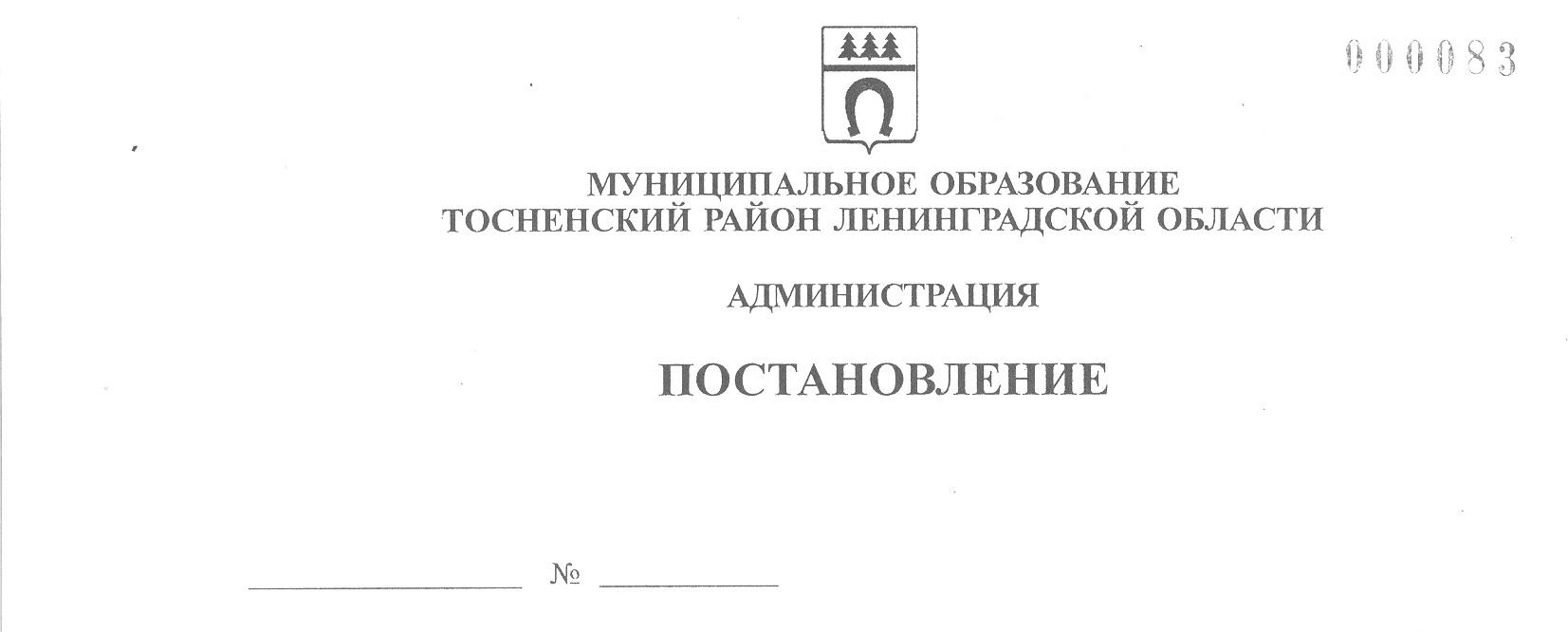 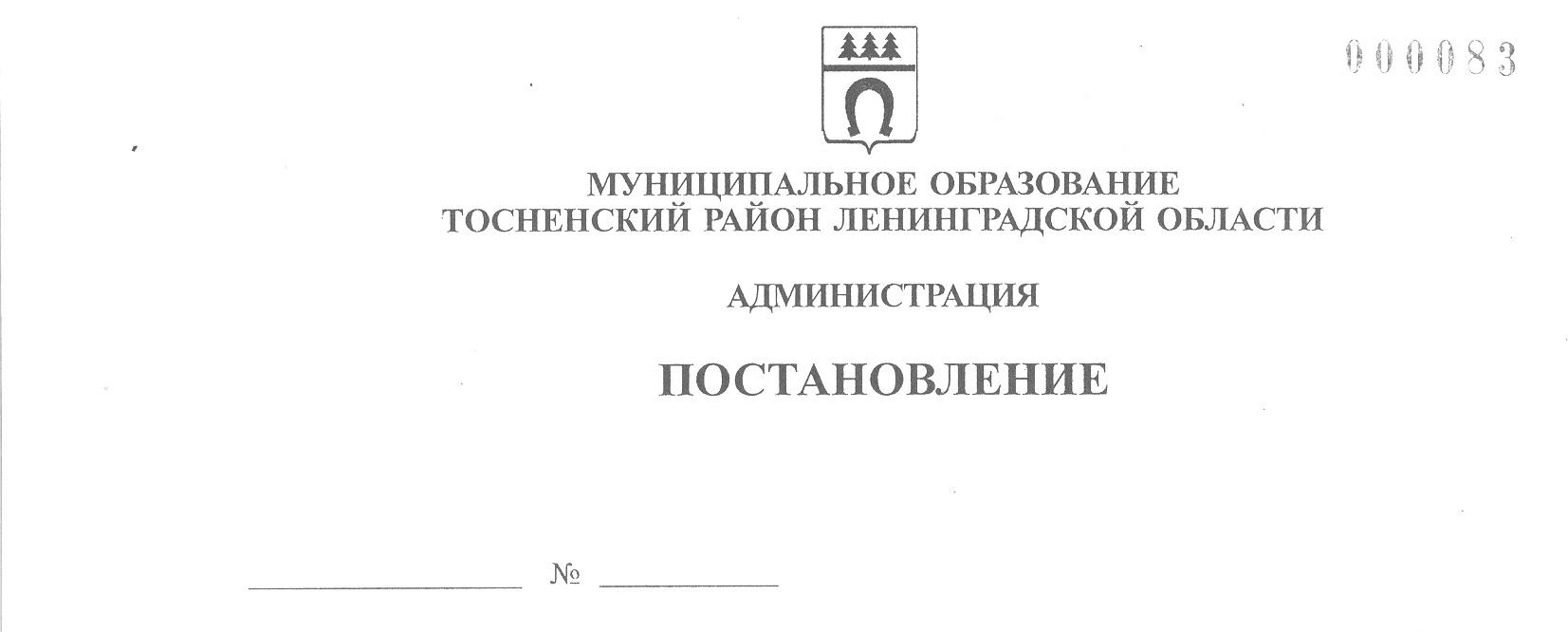       28.10.2021                        2558-па О внесении изменений в Перечень муниципальных программ муниципального образования Тосненский район Ленинградской области	В связи с разработкой новых муниципальных программ, их преобразованием             с ориентацией на управление проектами администрация муниципального образования   Тосненский район Ленинградской областиПОСТАНОВЛЯЕТ:	1. Приложение к постановлению администрации муниципального образования    Тосненский район Ленинградской области от 08.09.2019 № 541-па «Об утверждении     Перечня муниципальных программ муниципального образования Тосненский район Ленинградской области» (с учетом изменений, внесенных постановлениями администрации муниципального образования Тосненский район Ленинградской области от 31.07.2019    № 1265-па, от 28.01.2020 № 141-па) изложить в новой редакции (приложение).	2. Отделу стратегического развития, экономического анализа и экономической      политики комитета социально-экономического развития администрации муниципального образования Тосненский район Ленинградской области направить в пресс-службу комитета по организационной работе, местному самоуправлению, межнациональным и межконфессиональным отношениям администрации муниципального образования Тосненский район Ленинградской области настоящее постановление для обнародования в порядке, установленном Уставом муниципального образования Тосненский район Ленинградской области.	3. Пресс-службе комитета по организационной работе, местному самоуправлению, межнациональным и межконфессиональным отношениям администрации муниципального образования Тосненский район Ленинградской области обнародовать настоящее постановление в порядке, установленном Уставом муниципального образования Тосненский район Ленинградской области.	4. Контроль за исполнением постановления оставляю за собой.Глава администрации                                                                                          А.Г. КлементьевАкопян Шушаник Михайловна, 8(81361)3225612 гвПриложение к постановлению администрации муниципального образования Тосненский район Ленинградской областиот  28.10.2021  № 2558-паПЕРЕЧЕНЬМУНИЦИПАЛЬНЫХ ПРОГРАММ МУНИЦИПАЛЬНОГО ОБРАЗОВАНИЯ ТОСНЕНСКИЙ РАЙОН ЛЕНИНГРАДСКОЙ ОБЛАСТИ№ п/пНаименование муниципальной программыПериод реализацииОтветственный заместитель главы администрации муниципального образования Тосненский район Ленинградской области (куратор)Ответственный исполнитель1.Управление муниципальными финансами муниципального образования Тосненский район Ленинградской области2021-2024Мурша С.И.Комитет финансов администрации муниципального образования Тосненский район Ленинградской области2.Безопасность муниципального образования Тосненский район Ленинградской области2019-2024Цай И.А.Отдел правопорядка и безопасности, делам ГО и ЧС администрации муниципального образования Тосненский район Ленинградской областиСектор по транспортному обеспечению и экологии администрации муниципального образования Тосненский район Ленинградской областиЕДДС МКУ «ЦАХО»3.Развитие физической культуры, спорта и молодежной политики в муниципальном образовании Тосненский район Ленинградской области2019-2021Цай И.А.Отдел молодежной политики, физической культуры и спорта администрации муниципального образования Тосненский район Ленинградской области4.Развитие культуры и туризма муниципального образования Тосненский район Ленинградской области2019-2024Тычинский И.Ф.Отдел по культуре и туризму администрации муниципального образования Тосненский район Ленинградской области5.Развитие и поддержка малого и среднего предпринимательства на территории муниципального образования Тосненский район Ленинградской области2019-2024Горленко С.А.Отдел по поддержке малого, среднего бизнеса, развития потребительского рынка и сельскохозяйственного производства комитета социально-экономического развития администрации муниципального образования Тосненский район Ленинградской области6.Создание условий для развития сельского хозяйства     Тосненского района Ленинградской области2019-2024Горленко С.А.Отдел по поддержке малого, среднего бизнеса, развития потребительского рынка и сельскохозяйственного производства комитета социально-экономического развития администрации муниципального образования Тосненский район Ленинградской области7.Развитие муниципальной службы муниципального образования Тосненский район Ленинградской области2019-2024Цай И.А.Отдел кадров администрации муниципального образования Тосненский район Ленинградской области8.Развитие системы образования муниципального образования Тосненский район Ленинградской области2019-2021Тычинский И.Ф.Комитет образования администрации муниципального образования Тосненский район Ленинградской области9.Поддержка отдельных категорий граждан, нуждающихся в улучшении жилищных условий, на территории Тосненского района Ленинградской области2019-2024Тычинский И.Ф.Отдел жилищной политики администрации муниципального образования Тосненский район Ленинградской области10.Поддержка социально ориентированных некоммерческих организаций на территории муниципального образования Тосненский район Ленинградской области2020-2022Горленко С.А.Отдел по поддержке малого, среднего бизнеса, развития потребительского рынка и сельскохозяйственного производства комитета социально-экономического развития администрации муниципального образования Тосненский район Ленинградской области11.Организация транспортного обслуживания населения муниципального образования Тосненский район Ленинградской области2021-2024Цай И.А.Сектор по транспортному обеспечению и экологии администрации муниципального образования Тосненский район Ленинградской области12.Развитие физической культуры и спорта в муниципальном образовании Тосненский район Ленинградской области2022-2030Цай И.А.Отдел молодежной политики, физической культуры и спорта администрации муниципального образования Тосненский район Ленинградской области13.Развитие молодежной политики в муниципальном образовании Тосненский район Ленинградской области2022-2026Цай И.А.Отдел молодежной политики, физической культуры и спорта администрации муниципального образования Тосненский район Ленинградской области14.Развитие системы образования муниципального образования Тосненский район    Ленинградской области2022-2026Тычинский И.Ф.Комитет образования администрации муниципального образования Тосненский район Ленинградской области15.Организация отдыха, оздоровления и занятости детей и подростков на территории муниципального образования Тосненский район Ленинградской области2022-2026Тычинский И.Ф.Комитет образования администрации муниципального образования Тосненский район Ленинградской области